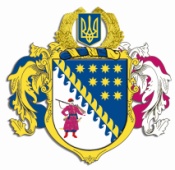 ДНІПРОПЕТРОВСЬКА ОБЛАСНА РАДАVIІ СКЛИКАННЯПостійна комісія обласної ради з питань соціально-економічного розвитку області, бюджету та фінансівпросп. Олександра Поля, 2, м. Дніпро, 49004П Р О Т О К О Л  № 117засідання постійної комісії обласної ради03 вересня 2020 року								м. Дніпро15:00 годинУсього членів комісії:		 13 чол. Присутні:                   		 12 чол. (з них 7 – телеконференція)Відсутні:                     		   1 чол.Присутні члени комісії: Ніконоров А.В., Саганович Д.В., Ангурець О.В., Войтов Г.О., Жадан Є.В., Ульяхіна А.М. (телеконференція), 
Євтушенко В.О. (телеконференція), Мазан Ю.В. (телеконференція), 
Орлов С.О. (телеконференція), Петросянц М.М. (телеконференція), Плахотнік О.О. (телеконференція), Шамрицька Н.А. (телеконференція).Відсутні члени комісії: Удод Є.Г.У роботі комісії взяли участь:Шебеко Т.І. – директор департаменту фінансів облдержадміністрації;Макаров Д.А. – заступник директора департаменту – начальник управління планування, кадрового та адміністративно-господарського забезпечення департаменту капітального будівництва облдержадміністраціїї;Патлаха Н.І. – заступник начальника управління регіонального розвитку та будівництва – начальник відділу будівництва та промбудматеріалів департаменту житлово-комунального господарства та будівництва облдержадміністрації;Кулик В.В. – заступник директора департаменту охорони здоров’я облдержадміністрації;Богуславська І.О. – заступник начальника управління економіки, бюджету та фінансів – начальник відділу бюджету та фінансів виконавчого апарату обласної ради;Семикіна О.С. – заступник начальника управління економіки, бюджету та фінансів – начальник відділу капітальних вкладень виконавчого апарату обласної ради;Мудрий В.О. – голова Апостолівської районної ради. Головував: Ніконоров А.В.Порядок денний засідання постійної комісії:1. Про розгляд проєкту розпорядження голови обласної ради 
„Про внесення змін до рішення обласної ради від 13 грудня 2019 року № 528-20/VІІ „Про обласний бюджет на 2020 рік”.2. Різне.СЛУХАЛИ: 1. Про розгляд проєкту розпорядження голови обласної ради 
„Про внесення змін до рішення обласної ради від 13 грудня 2019 року № 528-20/VІІ „Про обласний бюджет на 2020 рік”.Інформація: голови постійної комісії обласної ради з 
питань соціально-економічного розвитку області, бюджету та фінансів 
Ніконорова А.В., директора департаменту фінансів облдержадміністрації Шебеко Т.І. (телеконференція).ВИСТУПИЛИ: Саганович Д.В., Ангурець О.В., Войтов Г.О., Макаров Д.В.ВИРІШИЛИ: 1. Погодити запропонований облдержадміністрацією проєкт розпорядження голови обласної ради „Про внесення змін до рішення обласної ради від  року № 528-20/VІІ „Про обласний бюджет на 2020 рік” (лист облдержадміністрації від 03.09.2020 № ВХ-6664/0/1-20 та пояснювальна записка департаменту фінансів облдержадміністрації від 03.09.2020 ВХ-6664/1/1-20 додаються) із наступними змінами:за пропозицією облдержадміністрації з метою оснащення загальноосвітніх навчальних шкіл та дошкільних навчальних закладів області, в яких проведено капітальний ремонт та реконструкцію у рамках програми Президента України „Велике будівництво”, передбачити у вигляді іншої дотації місцевим бюджетам кошти у сумі 9 002,0 тис. грн. 
(ОТГ: Новоолександрівська, Перещепинська, Покровська, Іларіонівська, Лошкарівська, м. Покров та Дніпровський район) за рахунок зменшення резервного фонду;за пропозицією облдержадміністрації відповідно до рішення обласної комісії з питань розподілу коштів субвенції з державного бюджету місцевим бюджетам на проектні, будівельно-ремонтні роботи, придбання житла та приміщень для розвитку сімейних та інших форм виховання, наближених до сімейних, та забезпечення житлом дітей-сиріт, дітей, позбавлених батьківського піклування, осіб з їх числа, за пропозиціями головних розпорядників коштів – департаменту капітального будівництва облдержадміністрації та служби у справах дітей облдержадміністрації, в межах загального ресурсу здійснити перерозподіл зазначеної субвенції з державного бюджету між головними розпорядниками коштів у сумі  55 008,7 тис. грн, а саме: збільшити бюджетні призначення департаменту капітального будівництва облдержадміністрації за рахунок відповідного зменшення бюджетних призначень службі у справах дітей облдержадміністрації, та передбачити кошти місту Нікополь в сумі 3 517,4 тис. грн на придбання житлового будинку для дитячого будинку сімейного типу.за пропозицією департаменту капітального будівництва облдержадміністрації збільшити бюджетні призначення за об’єктом „Капітальний ремонт Сурсько-Литовської середньої школи Дніпровського району Дніпропетровської областіˮ у сумі 5 131,0 тис. грн за рахунок відповідного зменшення видатків за об’єктом „Реконструкція будинку культури у с. Спаське по вул. Козинця П., 74а Новомосковського району Дніпропетровської обл.”.2. Рекомендувати голові обласної ради прийняти проєкт розпорядження голови обласної ради „Про внесення змін до рішення обласної ради від 
 року № 528-20/VІІ „Про обласний бюджет на 2020 рік”. 3. Рекомендувати департаменту фінансів облдержадміністрації (Шебеко) надати проєкт розпорядження голови обласної ради „Про внесення змін до рішення обласної ради від  року № 528-20/VІІ „Про обласний бюджет на 2020 рік” на чергову сесію обласної ради для затвердження.Результати голосування:за 			12проти		  -утримались 	  -усього 		12СЛУХАЛИ: 2. Різне.2.1. Про розгляд звернення голови Апостолівської районної ради Мудрого В.О. від 03.09.2020 № 113/0/2-20 стосовно виділення коштів з обласного бюджету на фінансування захищених статей видатків (додається).Інформація: голови Апостолівської районної ради Мудрого В.О. (телеконференція).ВИСТУПИЛИ: Ніконоров А.В., Шебеко Т.І., Войтов Г.О., Жадан Є.В., Ангурець О.В.ВИРІШИЛИ: Направити вищезазначене звернення до департаменту фінансів Дніпропетровської обласної державної адміністрації для опрацювання в межах компетенції та повідомлення за результатами розгляду 
заявника і постійної комісії обласної ради з питань соціально-економічного розвитку області, бюджету та фінансів.Результати голосування:за 			12проти		  -утримались 	  -усього 		122.2. Про розгляд звернення депутата Кам’янської міської ради Дементьєва Дмитра від 31 серпня 2020 року № 2/08 про розчищення русла р. Дніпро в районі селища Карнаухівка (додається).Інформація: голови постійної комісії обласної ради з 
питань соціально-економічного розвитку області, бюджету та фінансів 
Ніконорова А.В. (телеконференція).ВИСТУПИЛИ: ВИРІШИЛИ: Направити вищезазначене звернення до КП „Лабораторія якості життя” ДОР для опрацювання в межах компетенції та повідомлення за результатами розгляду заявника і постійної комісії обласної ради з питань соціально-економічного розвитку області, бюджету та фінансів.Результати голосування:за 			12проти		  -утримались 	  -усього 		12Голова комісії							А.В. НІКОНОРОВСекретар комісії							Д.В. САГАНОВИЧ 